Elections of the BEBA Board of Directors (2022-2026)List of Nominees (sorted alphabetically by last name)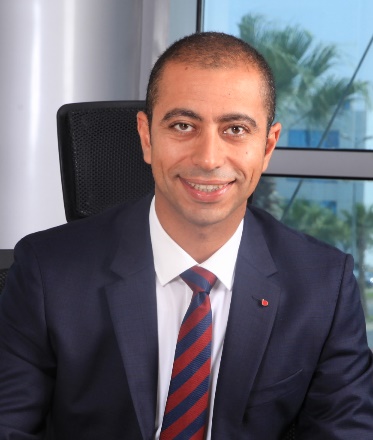 Mohamed AbdallahChief Executive OfficerVodafone Egypt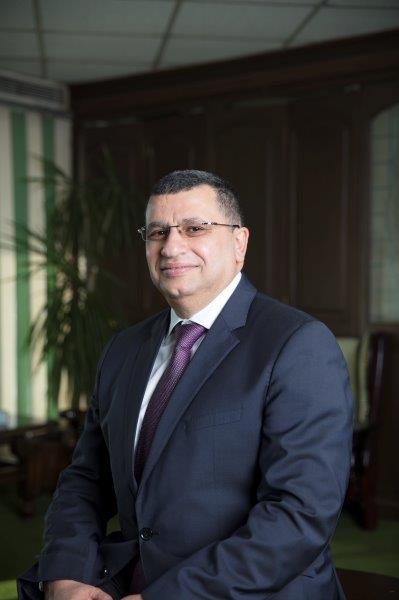 Dr. Ahmed Ezzeldin AbdelaalGroup CEOCleopatra Hospitals Group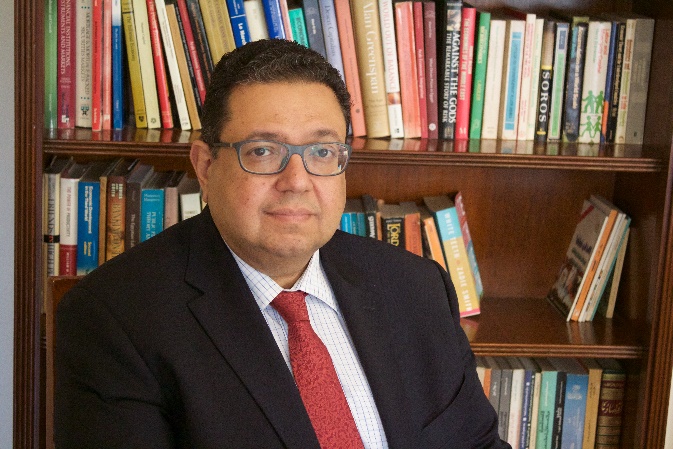   Dr. Ziad Bahaa El DinManaging PartnerThebes Consultancy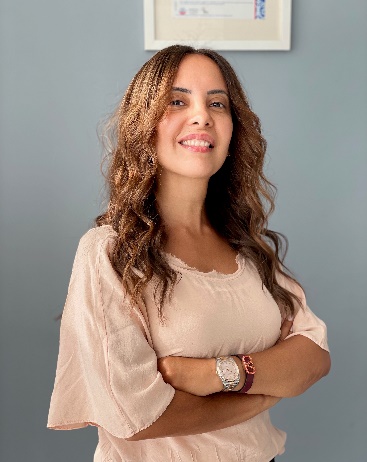 Ghada DarwishCountry ManagerGlobeleqMohamed El Dababy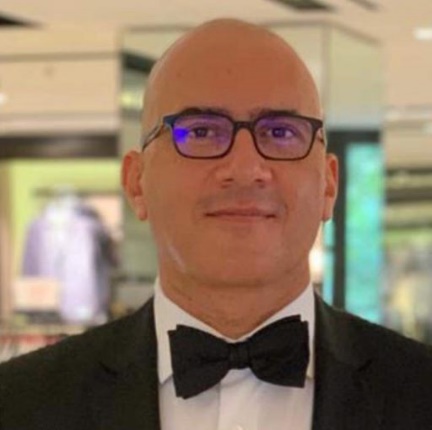 General Manager EgyptGlaxoSmithKlineMaged El Menshawy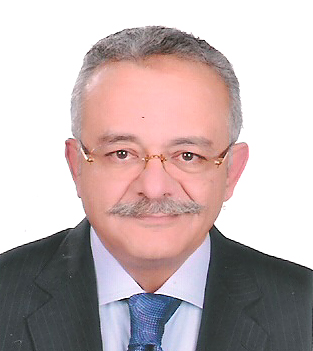 ChairmanManapharma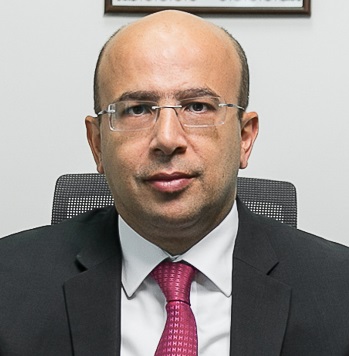 Maged EzzeldeenEgypt Senior Partner & Deals LeaderPricewaterhousecoopers LLC (PwC)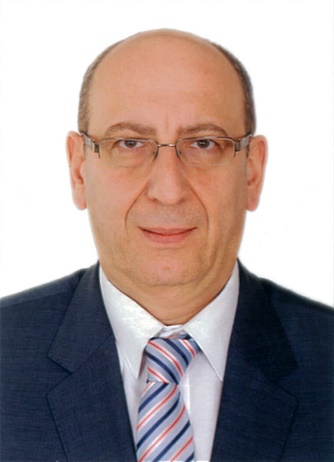 Hazem GoharDirector of Water & Environment Department – Managing Director - Cairo                Dar Al-Handasah Consultants (Egypt) Ltd.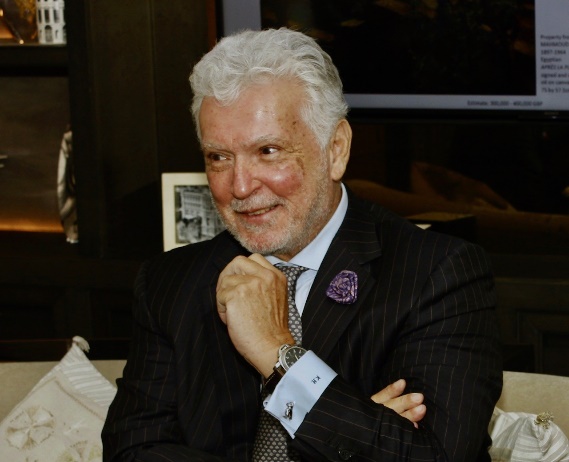 Karim HelalDirector EgyptColliers International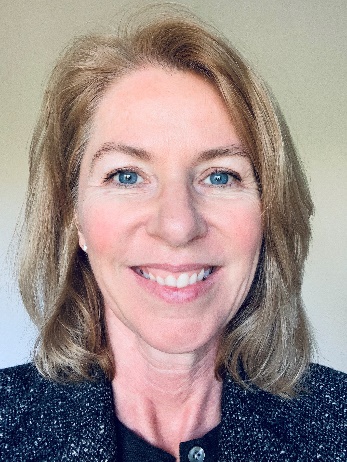 Sara HintonSenior Partner I&PIbrachy Legal Consultancy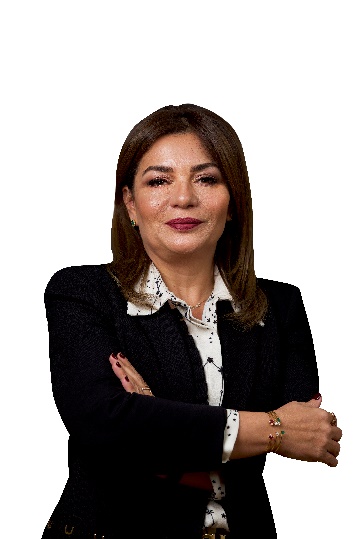 Pakinam KafafiChief Executive OfficerTAQA Arabia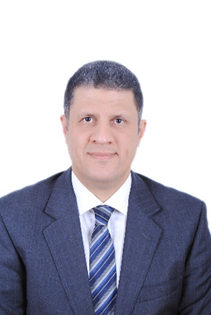 Mohanad T. KhaledManaging PartnerBDO Khaled & Co.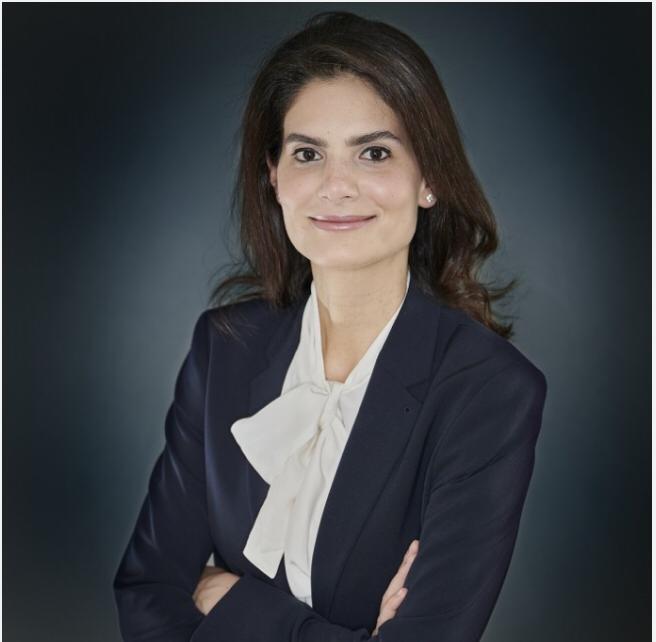 Malak KhalilCounsel and Head of Energy, Environmental and Natural Resources practice groupADSERO – Ragy Soliman & Partners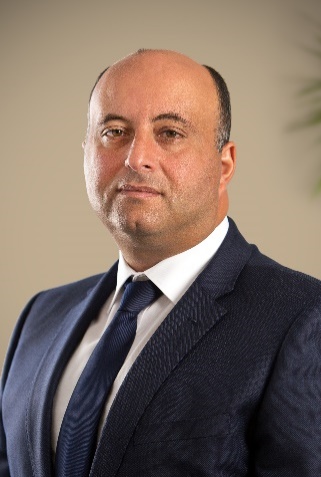 Ihab MehawedManaging DirectorOrascom Construction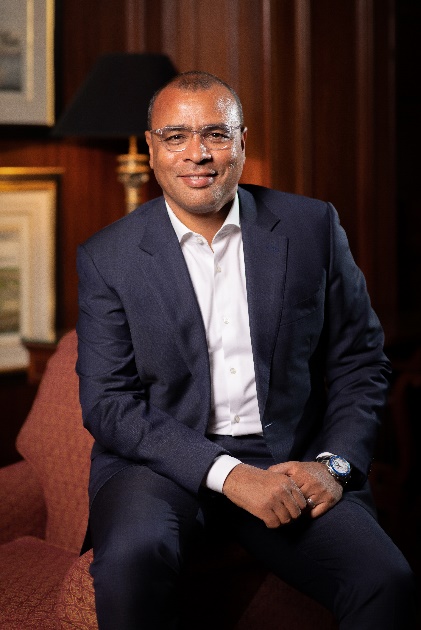 Ahmed MekkyChairman & CEOFiberMisr (Benya Capital)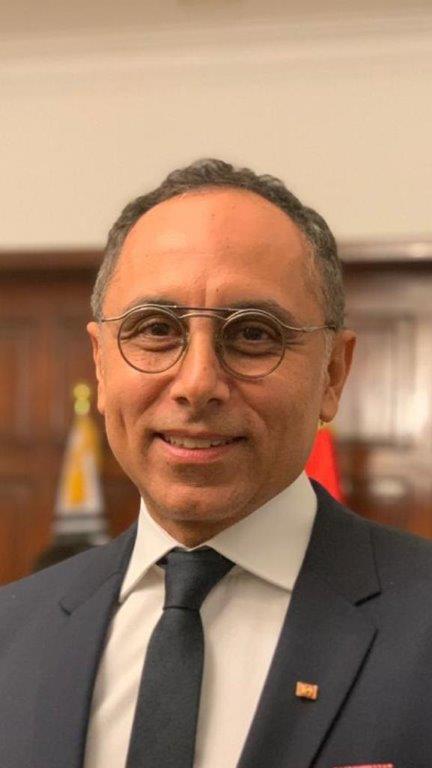 Khaled M. NosseirChairmanAlkan Holding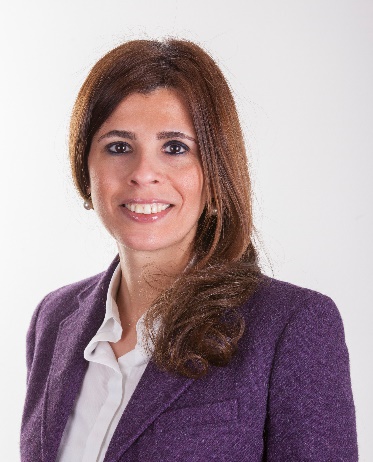 Dr. Ingy RasekhManaging PartnerMena Associates/Amereller Legal Consultants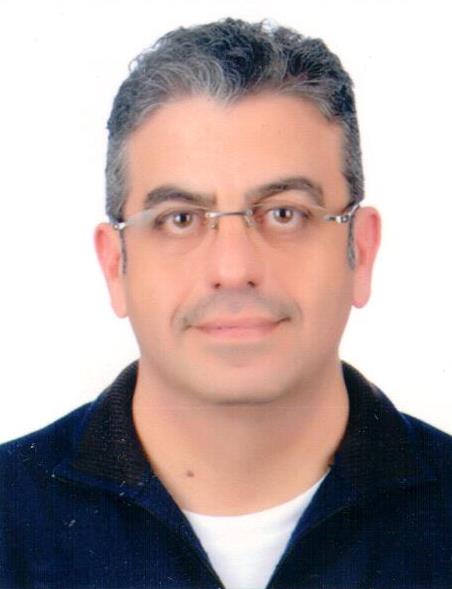 Sherif RashadManaging Partner - CEOMagicpharma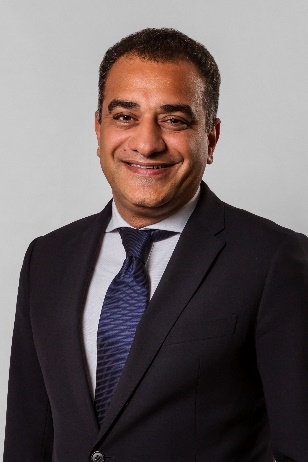 Karim RefaatChairman & Chief Executive OfficerN Gage Group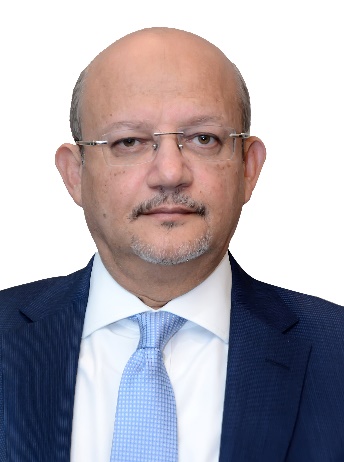   Hussein RefaieChairman & Managing DirectorSuez Canal Bank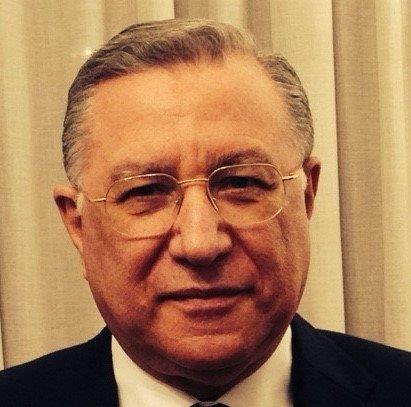 Dr. Negad ShaarawyChairman of the Healthcare & Pharmaceutical Sub Fund Sovereign Fund of Egypt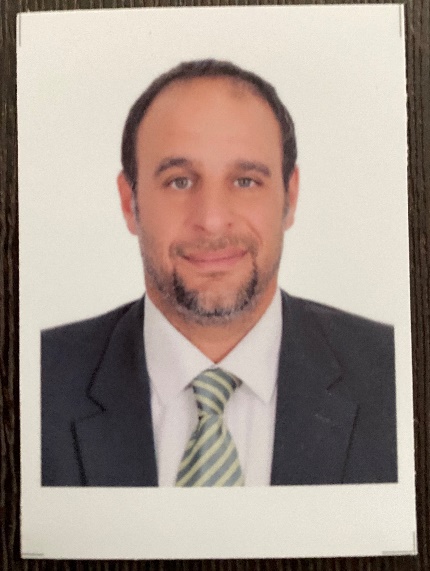 Khaled ZakiChief Operating Officer, COODar El-Mimar Construction-DMC